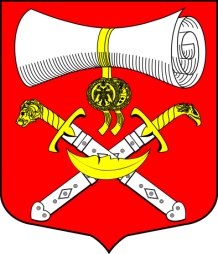    СОВЕТ ДЕПУТАТОВМУНИЦИПАЛЬНОГО ОБРАЗОВАНИЯХВАЛОВСКОЕ  СЕЛЬСКОЕ ПОСЕЛЕНИЕВОЛХОВСКОГО  МУНИЦИПАЛЬНОГО РАЙОНАЛЕНИНГРАДСКОЙ  ОБЛАСТИЧЕТВЕРТОГО  СОЗЫВА РЕШЕНИЕот 24 марта 2023 года                                                                           №18О внесении изменений в решение совета депутатов №3 от 18.02.2022 года «Об утверждении отчета о работе в 2021 году главы муниципального образования и совета депутатов муниципального образования Хваловское сельское поселение Волховского муниципального района Ленинградской области».В соответствии с Федеральным законом Российской Федерации от 06.10.2003 г. № 131-ФЗ «Об общих принципах организации местного самоуправления в Российской Федерации», Уставом МО Хваловское сельское поселение, Совет депутатов муниципального образования Хваловское сельское поселение Волховского муниципального района Ленинградской областирешил:1. Внести изменения в решение совета депутатов №3 от 18.02.2022 года «Об утверждении отчета о работе в 2021 году главы муниципального образования и совета депутатов муниципального образования Хваловское сельское поселение Волховского муниципального района Ленинградской области» изложив часть 2 в новой редакции:2. Признать деятельность главы МО Хваловское сельское поселение Волховского муниципального района Ленинградской области Аникина Н.А. по результатам его отчета за 2021 год  неудовлетворительной.3. Настоящее решение вступает в силу с момента его принятия и подлежит официальному опубликованию в газете «Провинция.Северо-Запад».Зам. главы муниципального образованияХваловское сельское поселениеВолховского муниципального районаЛенинградской области                                                                     Шнейвас Е.Е.               